24小时书柜用户手册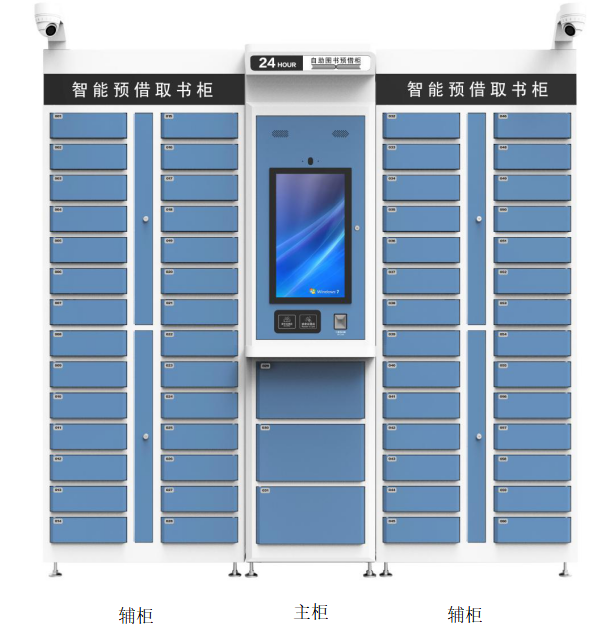 前  言本手册适用于以下产品型号：VB-24BC，24小时书柜。本手册提供了产品的安装、使用、维护维修及其他特征信息，可供产品的安装人员、使用人员、维修人员阅读使用。本手册的版本号为：V1.0，印刷时间为：2018年 11月 2日，修订记录如下表：本手册中所有关于产品特性和功能的介绍及说明，以及其他信息都是当时最新的有效信息，且所有信息在印刷时均准确无误。深圳市万全智能技术有限公司将保留对本手册更正或更改其中信息及说明的权利，恕不另行通知而不承担任何责任。产品概述1.1产品简介24小时书柜，可用于图书馆、商超门店、社区文化馆等场景下图书借阅、归还等操作。采用超高频RFID射频技术，实现与RFID标签进行快速、批量识别。24小时书柜，符合ISO18000-6C（EPC C1G2）协议，外型简洁大气，质量稳定、性能可靠，支持多标签读取，可选配人脸识别，一二维码扫描、身份证、读者证等电子取阅使用，大大方便了读者的借阅、归还使用。设备支持网口通信，并可拓展WiFi、4G等多种通讯方式。 1.2工作环境条件产品适用于室内图书馆、商超、社区文化馆等使用场景，要求环境有网络覆盖，无雨水及扬尘的环境下。（特殊室外场景，可做防水处理）1.3安全及防护措施设备停用时需切断电源；设备需用脚杯固定，禁止倚靠、推拉；面板为钢化玻璃材质，禁止重力或尖锐物品撞击。除维修人员外，其他人禁止打开顶部维修面板；设备保持清洁，良好通风；技术参数尺寸重量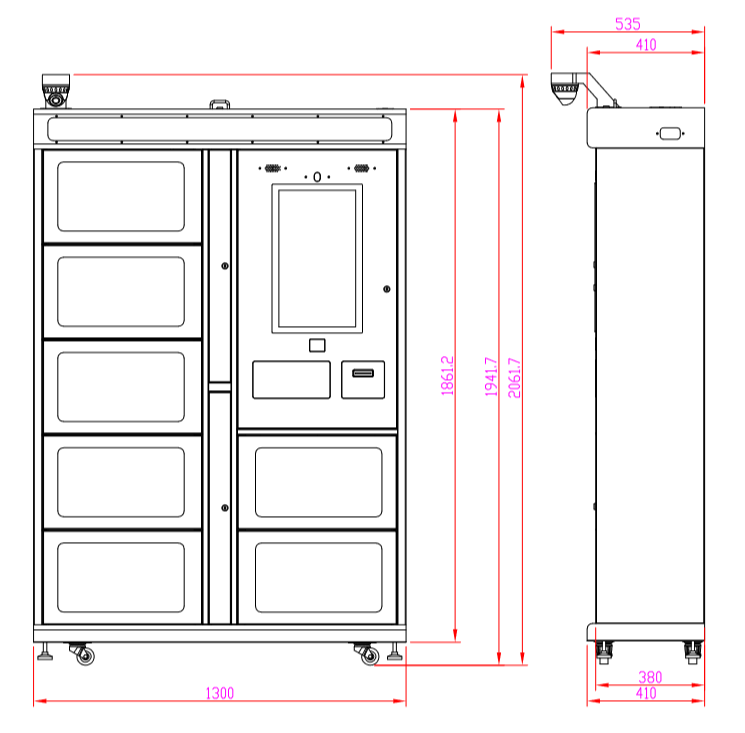 重量：≥90kg （主柜、副柜） 含木箱包装。工作原理与结构特征4.1工作原理24小时书柜，当安装有超高频RFID标签的图书时，放入柜格中（≥20本图书），关门、锁控给到信号，读写器开始工作实时盘点。数据可实时通过网络在后台进行记录。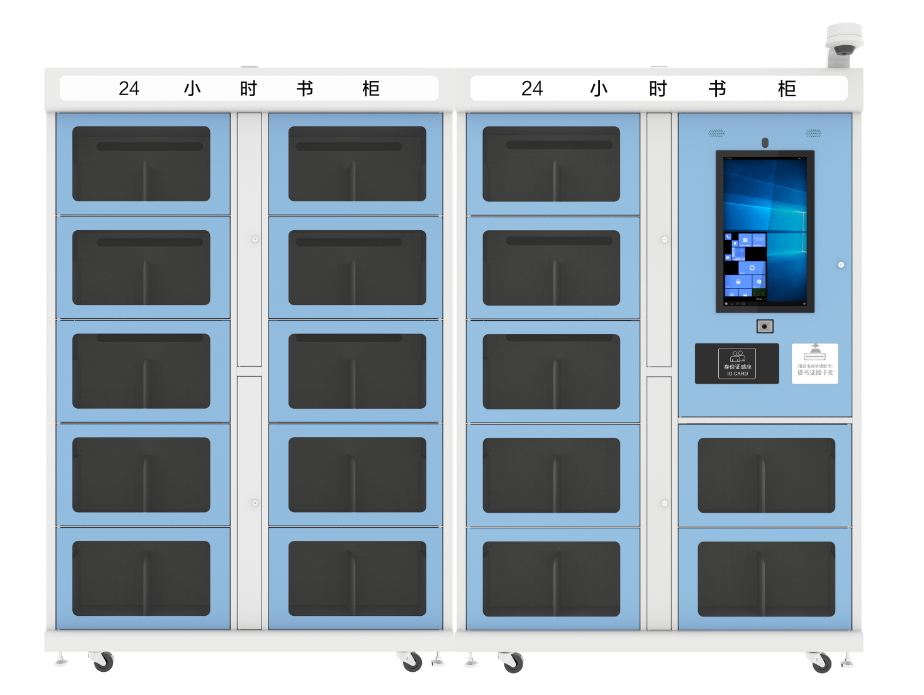 （副柜）                     （主柜）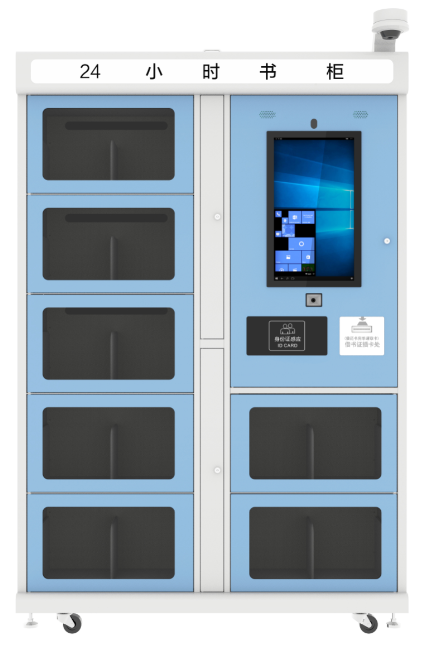 安装调试24小时书柜，发货前采用整机测试、分机木箱包装发货的方式。客户现场安装只需要将主机与辅机通讯线、电源线连接即可。c) 固定底部四枚脚杯固定，起到稳固作用（可调节）5.2结构验收核对装箱单配件，查看各个设备之间的连接是否正常。各个部件是否固定牢固；是否所有部件都已安装到位；各种线缆是否连接牢固并连接正确；；设备外观有无硬性损伤。其他参考安装注意事项。5.2性能验收主要从以下两个方面检查设备工作是否正常： 查看设备工作是否正常；应用软件各个功能是否符合要求；读取测试5.3软件测试(待完善)日常维护及维修6.1常见故障分析及解决(待完善）运输贮存7.1运输及要求包装方式采用了木架式外包装，带有底座踏板，方便储运，可有效的减少外部撞击力所带来的损坏。适合铁路、公路、航空、水运等运输方式；需正放、平放、侧放。 防止雨水浸淋。7.2储存要求储存时要将设备包装好，防止雨水浸淋；环境要求阴凉干燥，温度不高于50℃。装箱清单售后及联系方式售后服务当用户使用本公司24小时书柜时遇到无法解决的问题时，请与本公司的售后部门联系。在用户与本公司售后部门联系之前，请用户将以下信息记录在手边：产品型号及序列号；产品故障表象；产品故障可能原因。联系方式深圳市万全智能技术有限公司地址：深圳市龙华新区富安娜工业园B栋4楼西侧邮编：518107 电话：0755-82426775网址：http://www.vanch.cn2018年11月02日初稿V1.0参数规格附图型号VB-24BC工作频率902MHz～928MHz（默认），可设置（840-960MHz）功能图书借阅、归还，可使用电子借阅通信接口RJ45;RS232 (WiFi/4G选配）分辨率1920*1080屏幕21.5寸电容触控屏隔口容量主柜：3口（特殊隔口）副柜：28隔口供电AC220V标配功能全协议读卡器、人脸摄像头选配功能身份证阅读器，二维码，社保卡阅读器等工控机WIN/安卓设备材料碳钢板材质尺    寸1978*500*443mm外    观机身-珍珠白，面框-蓝色工作温度-10°C~+50°C工作电压AC220V±10％整机功率60W安装方式免开槽序号名 称单位数量备注124小时书柜台2主柜、副柜2电源线根21.5米国标电源线3连接通讯线根1串口或网口4用户手册本1